Добрый день, дорогие взрослые и дети! Сегодня у нас вторник и значит мы будем рисовать.И сегодня я вам предлагаю нарисовать ракету, на которой можно отправиться в космос к другим планетам.Что нам для этого понадобиться:-лист бумаги-восковые мелки-акварельные краски-простой карандаш-большая кисть-баночка с водой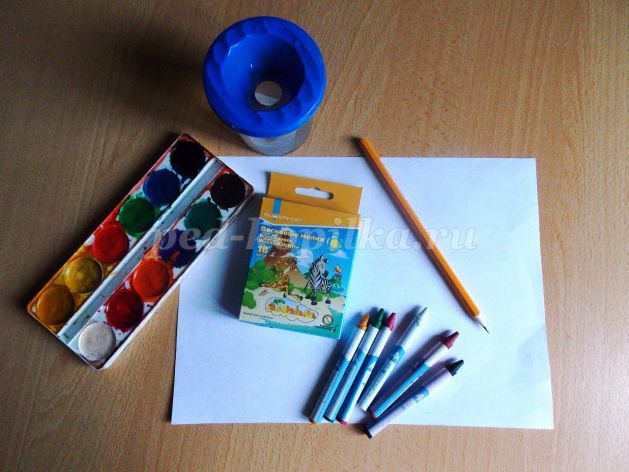 На листе бумаги простым карандашом рисуем треугольник, внизу под треугольником прямоугольник, пририсовываем еще2треугольника, рисуем круг –иллюминатор, внизу огонь.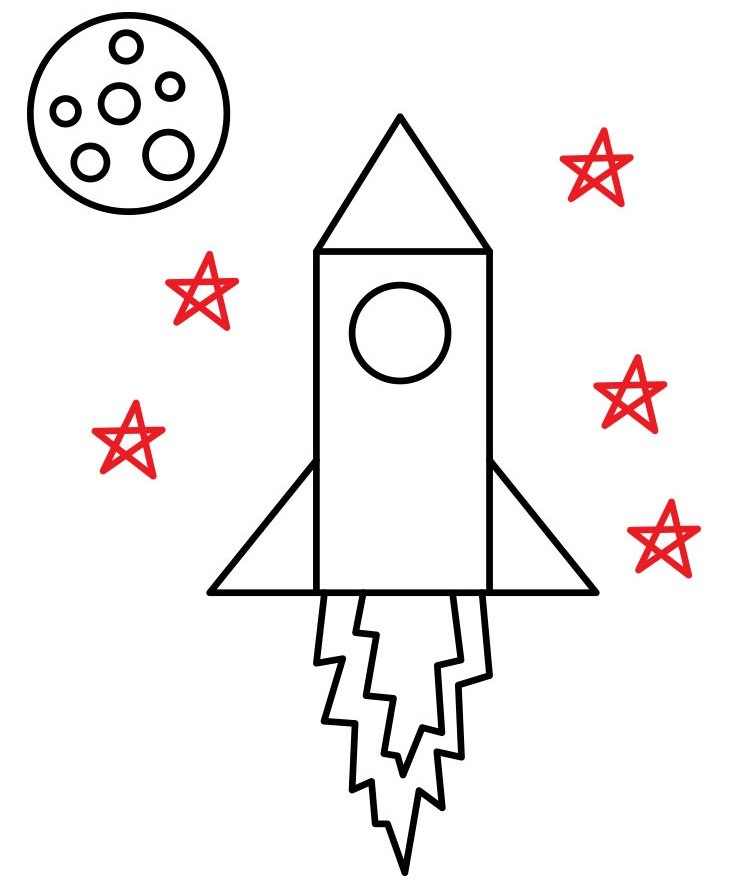 Далее берем восковые мелки и раскрашиваем нашу ракету по желанию.А теперь красками закрашиваем наш рисунок, используя синий, голубой, фиолетовый цвета.Рисунок выполненный восковыми мелками оттолкнет краску, а все остальное раскрасится акварельными красками. Не правда ли, настоящее волшебство! И мы тоже были сегодня настоящими волшебниками. 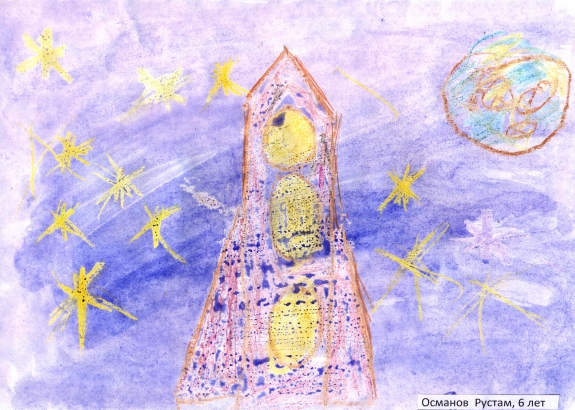 С вами была Степанова Ирина Юрьевна. До следующих встреч!